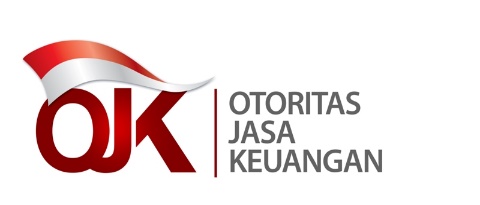 LAMPIRAN IISURAT EDARAN OTORITAS JASA KEUANGANNOMOR ../SEOJK.05/2023TENTANGTATA CARA DAN MEKANISME PELAPORAN PENYELENGGARA LAYANAN PENDANAAN BERSAMA BERBASIS TEKNOLOGI INFORMASIFORMAT SURAT PERMOHONAN PENDAFTARAN HAK AKSES PUSAT DATA FINTECH LENDING (PUSDAFIL)Ditetapkan di Jakartapada tanggal …  2023KEPALA EKSEKUTIF PENGAWAS PERASURANSIAN, DANA PENSIUN, LEMBAGA PEMBIAYAAN, DAN LEMBAGA JASA KEUANGAN LAINNYA OTORITAS JASA KEUANGAN,OGI PRASTOMIYONONomor	: 	..........................	                      …..., 20 ...Lampiran	: 	...........................Perihal	: 	Permohonan Pendaftaran Hak Akses Pusat Data Fintech Lending (PUSDAFIL)Kepada Yth.Direktur Statistik dan Informasi Industri Keuangan Nonbank Otoritas Jasa KeuanganGedung Wisma Mulia 2 Lantai 18	Jalan Gatot Subroto Kav. 42, Jakarta 12710Menunjuk Surat Edaran Otoritas Jasa Keuangan Nomor .../SEOJK.XX/... tentang Tata Cara dan Mekanisme Pelaporan Penyelenggara Layanan Pendanaan Bersama Berbasis Teknologi Informasi, kami bermaksud mendaftarkan perusahaan kami sebagai pengguna (user) Pusat Data Fintech Lending (PUSDAFIL). Berikut kami sampaikan data Anggota Direksi Penanggung Jawab dan Petugas Penyusun untuk mohon didaftarkan sebagai Administrator Responsible Officer (ARO) yang bertanggung jawab atas penyampaian data transaksi pendanaan secara waktu nyata  PT ……………*) melalui PUSDAFIL sebagai berikut:Keterangan: wajib dilengkapi seluruhnya, email ARO diisi dengan alamat email perusahaan untuk keperluan pelaporan ke OJK.Demikian surat permohonan ini kami sampaikan, atas perhatian Bapak/Ibu*) kami mengucapkan terima kasih.Hormat kami,Direksi PT ………...*)..................................(Nama jelas dan tanda tangan)*) Sebutkan**) Coret yang tidak perlu